CHAPEL PARKET POLSKA  Sp. z o. o.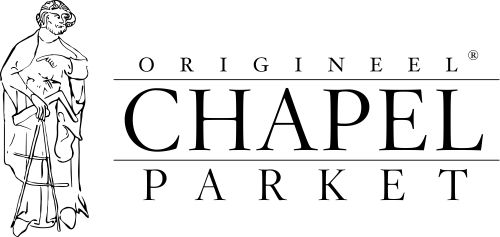 Każda naturalna drewniana podłoga wymaga pielęgnacji, tego nie zmienimy. Mamy jednak wpływ na to jak będzie wyglądało jej bieżące czyszczenie i okresowa konserwacja. Decyzja o wyborze podłogi determinuje bezpośrednio sposób, w jaki będziemy o nią dbali.
Pielęgnacja olejowanych podłóg
O tym, że podłoga wykonana z naturalnego drewna jest inwestycją długoterminową trzeba pamiętać nie tylko na etapie podejmowania decyzji zakupowej, ale także (a może przede wszystkim) już po jej nabyciu. Jeśli chcemy cieszyć się nią latami, ważne jest, aby zadbać o nią w odpowiedni, zalecany przez producenta, sposób. 
Pielęgnacji podłogi nie warto traktować w kategorii nowego sprzętu RTV czy AGD i podchodzić do jej obsługi intuicyjnie, bez zapoznania się z instrukcją. Biorąc pod uwagę mnogość i różnorodność dostępnych rozwiązań, „wypróbowane” przez znajomych sposoby i polecane przez nich środki także nie zawsze będą odpowiednie do każdego rodzaju podłogi. Pierwszym krokiem do właściwej pielęgnacji drewnianych desek czy klepek jest lektura instrukcji producenta.

Zalecenia te są szczególnie ważne w przypadku specyficznych podłóg, których proces produkcji wpływa na sposób ich czyszczenia i konserwacji. Dobrym tego przykładem są dębowe deski, klepki i kasetony marki Chapel Parket. Podłogi te wyróżniają się kilkoma cechami: są heblowane, ich kolor jest efektem manipulacji czynnikami chemicznymi (są barwione w masie, a nie malowane), wszystkie elementy są olejowane.
Co to oznacza w praktyce? - Heblowanie uwydatnia naturalny rysunek drewna i podkreśla wszystkie jego najlepsze cechy, stąd podłogi Chapel Parket wyglądają tak wyjątkowo. Nie malujemy drewna bejcą: barwę drewna otrzymujemy przez zastosowanie odpowiednich substancji. Całość zabezpieczamy olejem woskowym wzbogaconym o związki krzemu. Dzięki temu podłóg Chapel Parket nie trzeba cyklinować, kolor jest trwały, a rysunek drewna nie ściera się. Okresowa konserwacja (raz na rok) w zupełności wystarcza. Zalecamy, aby pierwsze olejowanie miało miejsce w ciągu pół roku od zamontowania podłogi. Czynność nie jest skomplikowana, olej konserwacyjny jest  niedrogi i wydajny - podkreśla Paweł Bekas, ekspert marki Chapel Parket.- Bardzo ważne jest, aby pierwsza konserwacja olejem miała miejsce najwcześniej po miesiącu od zamontowania podłóg. Olej woskowy, którym zabezpieczone są podłogi w procesie ich produkcji musi się utwardzić. Przez pierwsze 30 dni zdecydowanie zalecamy, aby podłoga nie była poddawana zabiegom pielęgnacyjnym (myta czy olejowana). Jeśli wystąpi jakikolwiek zaciek (np. rozleje się woda), należy usunąć ją tak szybko jak to możliwe przy pomocy miękkiej szmatki - dodaje P. Bekas.Po pierwszym miesiącu użytkowania podłogi zalecana jest sucha pielęgnacja, do mycia potrzebny jest tylko środek zalecany przez producenta i dobrze odsączony z wody mop lub szmatka. Wszelkie wylane płyny wystarczy przetrzeć wilgotną ścierką.

Olejowane, naturalne podłogi zapewniają nie tylko komfort domownikom (nie są śliskie), ale tworzą we wnętrzu specyficzny mikroklimat, który pozytywnie wpływa na samopoczucie i zdrowie. Drewno jest materiałem higroskopijnym i działa jak naturalny bufor: akumuluje wodę lub oddaje jej nadmiar. Zabezpieczony olejem surowiec może „oddychać” i w ten sposób regulować wilgotność pomieszczenia. Dla przypomnienia optymalny jej poziom (zarówno dla ludzi, jak i podłogi) to przedział 45-60 proc. wilgotności względnej powietrza.W przeciwieństwie do cyklinowania, olejowanie może być wykonane punktowo (np. w kuchni narażonej na większą wilgotność lub zabrudzenie olejem spożywczym). 
Konserwacja odświeża podłogę Chapel Parket - deski wyglądają dzięki niej jak tuż po montażu. Niewielkie zarysowanie i plamy wynikające z codziennego użytkowania stają się niewidoczne. W ekstremalnych sytuacjach (np. gdy na podłogę upadnie ciężki przedmiot i drewno zostanie wgniecione) możliwa jest wymiana pojedynczej deski.
* * * 
Zdjęcia:
Fotografie z bloga www.houseloves.com prezentujące dębową podłogę przed i po olejowaniu.

* * *Chapel Parket – podłogi z własną historią 
www.chapelparket.pl
www.facebook.com/ChapelParketPolska 
Instagram: chapel_parket_polska
Przy produkcji podłóg Chapel Parket stosowany jest olej Floor Service Hardwax Oil, który ma dużą odporność na ścieranie, działanie wody, wina, piwa, coli, kawy, herbaty, soków owocowych i mleka. Substancja jest zgodna z normą DIN 68861 1A. Odporność na działanie śliny i potu jest zgodna z normą DIN 53160. Olej jest ponadto zgodny z europejską normą EN71 dotyczącą zabawek z drewna.* * *
KONTAKT:Chapel Parket Polska Sp. z o.o.www.chapelparket.pl
Anna Koza
specjalista ds. public relations
anna.koza@adventure.media.pl
Adventure Media s.c. Agencja Public Relations
www.adventure.media.pltel. 780 115 953
tel. 32 724 28 84
fax 32 417 01 70
